KONSEP DIRI PADA PENYINTAS COVID-19SKRIPSIDiajukan untuk Memenuhi Salah Satu Syarat dalam Menempuh Ujian Sidang Sarjana Strata Satu (S1) Pada Program Studi Ilmu Kesejahteraan SosialDisusun Oleh :ERI DWI APRILIANA172020040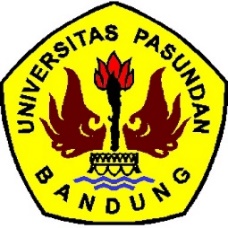 PROGRAM STUDI ILMU KESEJAHTERAAN SOSIALFAKULTAS ILMU SOSIAL DAN ILMU POLITIKUNIVERSITAS PASUNDANBANDUNG2021